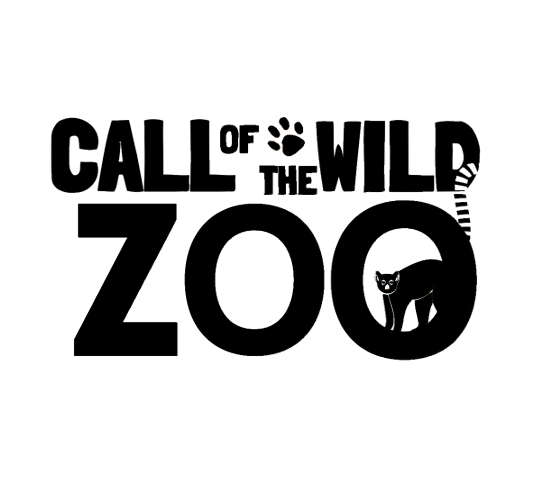 Please complete in clearly written or typed black ink, continuing on separate sheets where necessary.  Please email your completed application form to hr@callofthewildzoo.co.uk1. PERSONAL DETAILS2. EMPLOYMENT HISTORY - Present or most recent employment. NB. If you have more than one current employment, please provide the same information for each job, if necessary on a separate sheet.3. PREVIOUS EMPLOYMENTPlease start with the most recent including any unpaid or voluntary work. Continue on separate sheet if necessary.Please give details and an explanation for any gaps in your employment history:4. EDUCATION, TRAINING AND DEVELOPMENTSecondary school/college/university including current studies, with the most recent first.NB. We will require sight of original certificates relating to academic qualifications. We reserve the right to contact employers or educational establishments to verify details given.Details of any recent relevant professional development (non-award bearing). 
Please include dates.Professional membership:5. SUPPORTING STATEMENTPlease read the job description and person specification. Using examples, show how your knowledge, skills and experience meet each of the essential requirements of the person specification and as many desirable requirements as possible. Please draw on your relevant experiences; including paid employment, voluntary work, family experiences and leisure activities as evidence.6. ADDITIONAL INFORMATION7. EMPLOYMENT CHECKS FOR THE SAFEGUARDING OF CHILDRENWe are committed to safeguarding and promoting the welfare of children and young people and expect all staff to share this commitment. As part of our commitment, we need to ensure that all potential employees satisfy our employment checks. Please note that where appropriate, shortlisted and/or potentially suitable applicants will be required to undertake further checks, including references.8. DECLARATION Please send this application form to hr@callofthewildzoo.co.uk. Any application sent after the closing date will not be processed for this opening, but may be kept on record for future openings.Postion applying for: First name/s:       Last name:      Previous or other name(s):      Address:       Contact telephone numbers:Daytime:      Evening:      Mobile:        Postcode:      Email address:      National Insurance Number:Company Name:Company Name:Company Name:Company Name:Job title:Job title:Job title:Job title:Main responsibilities:Main responsibilities:Main responsibilities:Main responsibilities:Dates from/to:      Dates from/to:      Dates from/to:      Dates from/to:      Salary spine point (if applicable): Salary amount:£     Reasons for leaving:Reasons for leaving:Reasons for leaving:Reasons for leaving:Job title including any responsibilitiesCompany NameDatesFrom - to(month & year)Reason for leavingName of institutionDatesFrom - to(month & year)Courses/subjects takenQualifications/ gradeName of professional bodyGrade of membershipEquality ActEquality ActEquality ActEquality ActEquality ActWe are committed to interviewing people with a disability who meet the essential criteria of the person specification. The Equality Act defines a person as having a disability if he or she has, ‘a physical or mental impairment which has a substantial and long-term adverse effect on his or her ability to carry out normal day to day activities’.We are committed to interviewing people with a disability who meet the essential criteria of the person specification. The Equality Act defines a person as having a disability if he or she has, ‘a physical or mental impairment which has a substantial and long-term adverse effect on his or her ability to carry out normal day to day activities’.We are committed to interviewing people with a disability who meet the essential criteria of the person specification. The Equality Act defines a person as having a disability if he or she has, ‘a physical or mental impairment which has a substantial and long-term adverse effect on his or her ability to carry out normal day to day activities’.We are committed to interviewing people with a disability who meet the essential criteria of the person specification. The Equality Act defines a person as having a disability if he or she has, ‘a physical or mental impairment which has a substantial and long-term adverse effect on his or her ability to carry out normal day to day activities’.We are committed to interviewing people with a disability who meet the essential criteria of the person specification. The Equality Act defines a person as having a disability if he or she has, ‘a physical or mental impairment which has a substantial and long-term adverse effect on his or her ability to carry out normal day to day activities’.Do you have a disability?YesNoWe will make reasonable adjustments to help a person with a disability through the application and selection process and, if successful, to assist you in carrying out the duties of your job. If you require assistance, please contact the Appointing Officer or provide details below:We will make reasonable adjustments to help a person with a disability through the application and selection process and, if successful, to assist you in carrying out the duties of your job. If you require assistance, please contact the Appointing Officer or provide details below:We will make reasonable adjustments to help a person with a disability through the application and selection process and, if successful, to assist you in carrying out the duties of your job. If you require assistance, please contact the Appointing Officer or provide details below:We will make reasonable adjustments to help a person with a disability through the application and selection process and, if successful, to assist you in carrying out the duties of your job. If you require assistance, please contact the Appointing Officer or provide details below:We will make reasonable adjustments to help a person with a disability through the application and selection process and, if successful, to assist you in carrying out the duties of your job. If you require assistance, please contact the Appointing Officer or provide details below:Permit to WorkPermit to WorkPermit to WorkPermit to WorkPermit to WorkIn order to prove evidence of your eligibility to work in the UK, as required by the Immigration and Asylum Act, you will be required to provide two of the following documents if you are shortlisted for this post: Birth Certificate or Extract, Passport, evidence of National Insurance Number, Driving License. If applicable you will also be required to produce your Work Permit. In order to prove evidence of your eligibility to work in the UK, as required by the Immigration and Asylum Act, you will be required to provide two of the following documents if you are shortlisted for this post: Birth Certificate or Extract, Passport, evidence of National Insurance Number, Driving License. If applicable you will also be required to produce your Work Permit. In order to prove evidence of your eligibility to work in the UK, as required by the Immigration and Asylum Act, you will be required to provide two of the following documents if you are shortlisted for this post: Birth Certificate or Extract, Passport, evidence of National Insurance Number, Driving License. If applicable you will also be required to produce your Work Permit. In order to prove evidence of your eligibility to work in the UK, as required by the Immigration and Asylum Act, you will be required to provide two of the following documents if you are shortlisted for this post: Birth Certificate or Extract, Passport, evidence of National Insurance Number, Driving License. If applicable you will also be required to produce your Work Permit. In order to prove evidence of your eligibility to work in the UK, as required by the Immigration and Asylum Act, you will be required to provide two of the following documents if you are shortlisted for this post: Birth Certificate or Extract, Passport, evidence of National Insurance Number, Driving License. If applicable you will also be required to produce your Work Permit. Are you eligible to work in the UK?YesNoDo you require a Work Permit?YesNoAffiliationsAffiliationsAffiliationsAffiliationsAffiliationsA candidate for any appointment with Call of the Wild Zoo who knows he or she is related or has a close relationship to any staff member or trustee of the zoo is required to disclose that relationship when submitting an application. Please note that soliciting support or information to give an unfair advantage may disqualify your application.A candidate for any appointment with Call of the Wild Zoo who knows he or she is related or has a close relationship to any staff member or trustee of the zoo is required to disclose that relationship when submitting an application. Please note that soliciting support or information to give an unfair advantage may disqualify your application.A candidate for any appointment with Call of the Wild Zoo who knows he or she is related or has a close relationship to any staff member or trustee of the zoo is required to disclose that relationship when submitting an application. Please note that soliciting support or information to give an unfair advantage may disqualify your application.A candidate for any appointment with Call of the Wild Zoo who knows he or she is related or has a close relationship to any staff member or trustee of the zoo is required to disclose that relationship when submitting an application. Please note that soliciting support or information to give an unfair advantage may disqualify your application.A candidate for any appointment with Call of the Wild Zoo who knows he or she is related or has a close relationship to any staff member or trustee of the zoo is required to disclose that relationship when submitting an application. Please note that soliciting support or information to give an unfair advantage may disqualify your application.Are you, your partner or family related, have a close relationship or have any interests (financial, professional or otherwise) that may conflict with your employment? 
If yes, please provide details below:YesNoAre you, your partner or family related, have a close relationship or have any interests (financial, professional or otherwise) that may conflict with your employment? 
If yes, please provide details below:YesNoAre you, your partner or family related, have a close relationship or have any interests (financial, professional or otherwise) that may conflict with your employment? 
If yes, please provide details below:YesNoRehabilitation of Offenders ActRehabilitation of Offenders ActRehabilitation of Offenders ActRehabilitation of Offenders ActRehabilitation of Offenders ActRehabilitation of Offenders ActRehabilitation of Offenders ActRehabilitation of Offenders ActPlease give details of convictions for any criminal offence (including driving offences) other than those regarded as ‘spent’ under the Rehabilitation of Offenders Act 1974: If there are none please write ‘none’:Please give details of convictions for any criminal offence (including driving offences) other than those regarded as ‘spent’ under the Rehabilitation of Offenders Act 1974: If there are none please write ‘none’:Please give details of convictions for any criminal offence (including driving offences) other than those regarded as ‘spent’ under the Rehabilitation of Offenders Act 1974: If there are none please write ‘none’:Please give details of convictions for any criminal offence (including driving offences) other than those regarded as ‘spent’ under the Rehabilitation of Offenders Act 1974: If there are none please write ‘none’:Please give details of convictions for any criminal offence (including driving offences) other than those regarded as ‘spent’ under the Rehabilitation of Offenders Act 1974: If there are none please write ‘none’:Please give details of convictions for any criminal offence (including driving offences) other than those regarded as ‘spent’ under the Rehabilitation of Offenders Act 1974: If there are none please write ‘none’:Please give details of convictions for any criminal offence (including driving offences) other than those regarded as ‘spent’ under the Rehabilitation of Offenders Act 1974: If there are none please write ‘none’:Please give details of convictions for any criminal offence (including driving offences) other than those regarded as ‘spent’ under the Rehabilitation of Offenders Act 1974: If there are none please write ‘none’:ReferencesReferencesReferencesReferencesReferencesReferencesReferencesReferencesPlease give details of two referees, one of whom should be your current or most recent employer. If you are in, or have just completed full-time education, one referee should be from your school, college or university. Referees must not be related to you, or writing solely in the capacity of a friend, and must be able to comment on your skills and abilities in relation to the post. References are usually taken up after an interview or offer of employment.Please give details of two referees, one of whom should be your current or most recent employer. If you are in, or have just completed full-time education, one referee should be from your school, college or university. Referees must not be related to you, or writing solely in the capacity of a friend, and must be able to comment on your skills and abilities in relation to the post. References are usually taken up after an interview or offer of employment.Please give details of two referees, one of whom should be your current or most recent employer. If you are in, or have just completed full-time education, one referee should be from your school, college or university. Referees must not be related to you, or writing solely in the capacity of a friend, and must be able to comment on your skills and abilities in relation to the post. References are usually taken up after an interview or offer of employment.Please give details of two referees, one of whom should be your current or most recent employer. If you are in, or have just completed full-time education, one referee should be from your school, college or university. Referees must not be related to you, or writing solely in the capacity of a friend, and must be able to comment on your skills and abilities in relation to the post. References are usually taken up after an interview or offer of employment.Please give details of two referees, one of whom should be your current or most recent employer. If you are in, or have just completed full-time education, one referee should be from your school, college or university. Referees must not be related to you, or writing solely in the capacity of a friend, and must be able to comment on your skills and abilities in relation to the post. References are usually taken up after an interview or offer of employment.Please give details of two referees, one of whom should be your current or most recent employer. If you are in, or have just completed full-time education, one referee should be from your school, college or university. Referees must not be related to you, or writing solely in the capacity of a friend, and must be able to comment on your skills and abilities in relation to the post. References are usually taken up after an interview or offer of employment.Please give details of two referees, one of whom should be your current or most recent employer. If you are in, or have just completed full-time education, one referee should be from your school, college or university. Referees must not be related to you, or writing solely in the capacity of a friend, and must be able to comment on your skills and abilities in relation to the post. References are usually taken up after an interview or offer of employment.Please give details of two referees, one of whom should be your current or most recent employer. If you are in, or have just completed full-time education, one referee should be from your school, college or university. Referees must not be related to you, or writing solely in the capacity of a friend, and must be able to comment on your skills and abilities in relation to the post. References are usually taken up after an interview or offer of employment.Name:          Name:          Name:          Name:          Name:          Name:          Name:          Name:          Address:      Address:      Address:      Address:      Address:      Address:      Address:      Address:      Tel no:         Tel no:         Tel no:         Tel no:         Tel no:          Tel no:          Tel no:          Tel no:          Email:          Email:          Email:          Email:          Email:           Email:           Email:           Email:           Occupation/Relationship:       Occupation/Relationship:       Occupation/Relationship:       Occupation/Relationship:       Occupation/Relationship:       Occupation/Relationship:       Occupation/Relationship:       Occupation/Relationship:       How long have they known you?      How long have they known you?      How long have they known you?      How long have they known you?      How long have they known you?      How long have they known you?      How long have they known you?      How long have they known you?      I agree to this reference being taken up before an interview or offer of employment is made: I agree to this reference being taken up before an interview or offer of employment is made: I agree to this reference being taken up before an interview or offer of employment is made: I agree to this reference being taken up before an interview or offer of employment is made: I agree to this reference being taken up before an interview or offer of employment is made:I agree to this reference being taken up before an interview or offer of employment is made:I agree to this reference being taken up before an interview or offer of employment is made:I agree to this reference being taken up before an interview or offer of employment is made:YesNoYesNo We will seek references as detailed above and may approach other previous employers for information to verify particular experience or qualifications. We will seek references as detailed above and may approach other previous employers for information to verify particular experience or qualifications. We will seek references as detailed above and may approach other previous employers for information to verify particular experience or qualifications. We will seek references as detailed above and may approach other previous employers for information to verify particular experience or qualifications. We will seek references as detailed above and may approach other previous employers for information to verify particular experience or qualifications. We will seek references as detailed above and may approach other previous employers for information to verify particular experience or qualifications. We will seek references as detailed above and may approach other previous employers for information to verify particular experience or qualifications. We will seek references as detailed above and may approach other previous employers for information to verify particular experience or qualifications. I declare that the information given on this form is, to the best of my knowledge, complete and accurate and that it may be discussed further with me as part of the recruitment and selection process and further checks may be undertaken if appropriate. I understand that providing false information is an offence and could result in the application being rejected or if I have been appointed to the post I may be dismissed without notice. I understand that the situation may also be referred to the police.I declare that the information given on this form is, to the best of my knowledge, complete and accurate and that it may be discussed further with me as part of the recruitment and selection process and further checks may be undertaken if appropriate. I understand that providing false information is an offence and could result in the application being rejected or if I have been appointed to the post I may be dismissed without notice. I understand that the situation may also be referred to the police.Signed:Date:Where did you see this post advertised?       Where did you see this post advertised?       